The Thirteen ColoniesUse the classroom atlases to help you fill in your map and answer the questions.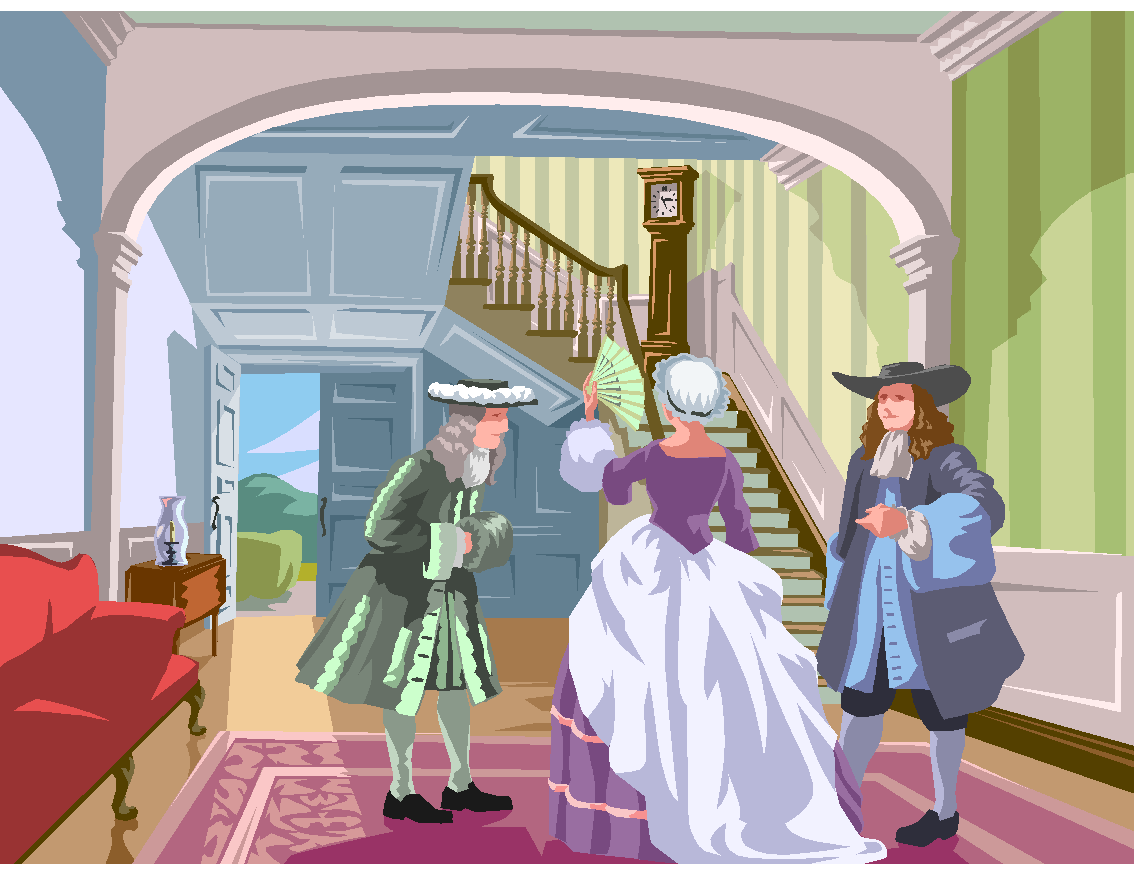 1.	Label the following waters and color them blue	Atlantic Ocean		Chesapeake Bay2.	Label the 13 English Colonies on your map. (pg. 22; they may be abbreviated, but must have the correct abbreviations from your atlas.)3.	Color the New England Colonies purple (pg. 24)Color the Middle Colonies green (pg. 26)Color the South Colonies orange (pg. 28)4.	Locate the colonial sites with a red dot and label each location.Plymouth		Salem			Boston		WilliamsburgProvidence		Hartford		New Haven		CharlestonPortsmouth		Philadelphia		Savannah		BaltimoreWilmington		Perth Amboy		Albany5.	Color Spanish Florida yellow.  Color the land west of the 13 colonies brown. Label and color the Great Lakes blue.  Label the Appalachian Mountains.6.	Create a Map Key7.	Use the blanks to answer the following questions (pgs. 22-28):Which of the 13 colonies was the last to be settled?________________________What country owned the lands west of the 13 colonies?____________________What country owned the land south of Georgia?__________________________